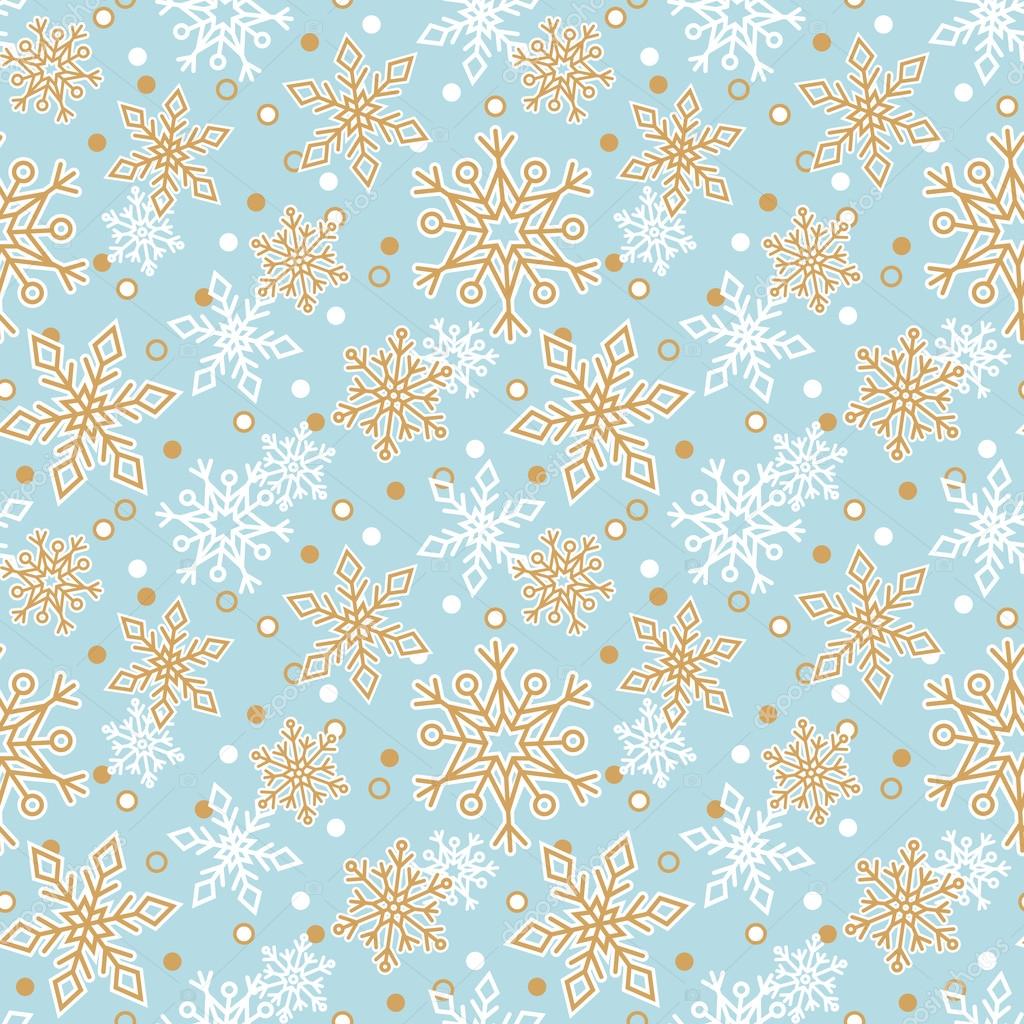 Информация о новогодних мероприятиях в МБОУДО ЦДТ №4Название мероприятияМесто проведения Сроки«Новый год на льду»Ул. Железнодорожников,10А31.12.202018.00-20.00Конкурс на лучший косплей картин В.И. Сурикова, в рамках зимнего Сурикового фестиваляhttps://www.instagram.com/cdt4_krsk/24.12.2020-24.01.2021Свободное катание на коньках на хоккейной коробке структурного  подразделения с/к «Атлант»  ЦДТ № 4Ул. Железнодорожников,10А4.01.2021 16.00-20.005.01.2021 16.00-20.006.01.2021 16.00-20.00Праздник «Ура каникулы!»Ул. Железнодорожников,10А06.01.202115.00Онлайн викторина «Что мы знаем про Рождество»https://www.instagram.com/cdt4_krsk/06.01.2021-09.01.2021